Разработчик-составительСогласовано с Педагогическим советом  ГПОУ РК «Колледж культуры»Протокол № 1 от «07» сентября 2018 г.УтвержденоПриказом директораГПОУ РК «Колледж культуры»от 10.09.2018 № 92 а/оуББК 81.2Р13Содержание1. Паспортрабочей программы учебной дисциплины1.1. Область применения рабочей программы учебной дисциплиныРабочая программа учебной дисциплины ОГСЭ.04 Иностранный язык может быть использована в дополнительном профессиональном образовании и профессиональной подготовке работников сферы  культуры при наличии среднего (полного) общего образования.1.2 Место учебной дисциплины в структуре основной профессиональной образовательной программыДанная учебная дисциплина входит в состав дисциплин общего гуманитарного и социально-экономического цикла ППССЗ (ОГСЭ.04).1.3. Цели и задачи учебной дисциплины – требования к результатам освоения учебной дисциплины:Рабочая программа учебной дисциплины «Иностранный язык» составлена в соответствии с Примерной программой учебной дисциплины «Иностранный язык», предназначенной для изучения в учреждениях среднего профессионального образования, реализующих образовательную программу среднего общего образования, при подготовке квалифицированных специалистов среднего звена. Программа ориентирована на достижение следующих целей:1.Дальнейшее развитие иноязычной коммуникативной компетенции (речевой, языковой, социокультурной, компенсаторной, учебно-познавательной): - речевая компетенция – совершенствование коммуникативных умений в четырех основных видах речевой деятельности (говорении, аудировании, чтении и письме); умений планировать свое речевое и неречевое поведение;- языковая компетенция – овладение новыми языковыми средствами в соответствии с отобранными темами и сферами общения; увеличение объема используемых лексических единиц; развитие навыков оперирования языковыми единицами в коммуникативных целях;- социокультурная компетенция – увеличение объема знаний о социокультурной специфике страны/стран изучаемого языка, совершенствование умений строить свое речевое и неречевое поведение адекватно этой специфике, формирование умений выделять общее и спецефическое в культуре родной страны и страны изучаемого языка;- компенсаторная компетенция – дальнейшее умение объясняться в условиях дефицита языковых средств при получении и передаче иноязычной информации;- учебно-познавательная компетенция – развитие общих и специальных учебных умений, позволяющих совершенствовать учебную деятельность по овладению иностранным языком, удовлетворять с его помощью познавательные интересы в других областях знания.2.Развитие и воспитание способности и готовности к самостоятельному и непрерывному изучению иностранного языка, дальнейшему самообразованию с его помощью, использованию иностранного языка в других областях знаний; способности и самооценке через наблюдение за собственной речью на родном и иностранном языках; личностному самоопределению в отношении будущей профессии; социальная адаптация; формирование качеств гражданина и патриота.В результате освоения учебной дисциплины обучающийся должен: уметь:общаться (устно и письменно) на иностранном языке на профессиональные и повседневные темы;переводить (со словарем) иностранные тексты профессиональной направленности;самостоятельно совершенствовать устную и письменную речь, пополнять словарный запас;знать: лексический (1200-1400 лексических единиц) и грамматический минимум, необходимый для чтения и перевода (со словарем) иностранных текстов профессиональной направленности.владеть следующими компетенциями:ОК 1 Использовать умения и знания учебных дисциплин федерального государственного образовательного стандарта среднего общего образования в профессиональной деятельности.ОК 4 Осуществлять поиск, анализ и оценку информации, необходимой для постановки и решения профессиональных задач, профессионального и личностного развития.ОК 5. Использовать информационно-коммуникационные технологии для совершенствования профессиональной деятельности.ОК 6. Работать в коллективе, обеспечивать его сплочение, эффективно общаться с коллегами, руководством, потребителями.ОК 8 Самостоятельно определять задачи профессионального и личностного развития, заниматься самообразованием, осознанно планировать повышение квалификации.ОК 9. Ориентироваться в условиях частой смены технологий в профессиональной деятельности.ПК 1.7 Владеть культурой устной и письменной речи, профессиональной терминологией.1.4. Рекомендуемое количество часов на освоение программы учебной дисциплины:2. Структура и примерное содержание учебной дисциплины2.1. Объем учебной дисциплины и виды учебной работы1. Речевые умения Предметное содержание речи Социально-культурная сфера. Россия, Республика Коми, культурные особенности, достопримечательности. Профессиональная. Великие художники России и страны изучаемого языка. Известные картинные галереи и художественные музеи мира. Живопись: жанры, течения (Возрождение, классицизм, романтизм, реализм, импрессионизм, постимпрессионизм, авангардизм), анализ картины, декоративно-прикладное искусство и народные промыслы, известные конкурсы и фестивали ДПИ и НП.Требования к умениямДиалогическая речь. Совершенствование умений участвовать в диалогах этикетного характера, диалогах–расспросах, диалогах–побуждениях к действию, диалогах–обменах информацией, а также в диалогах смешанного типа, включающих элементы разных типов диалогов на основе новой тематики, в тематических ситуациях официального и неофициального повседневного общения.Студенты должны уметь:– участвовать в дискуссии/беседе на знакомую тему;– осуществлять запрос и обобщение информации; - обращаться за разъяснениями;– использовать выражения речевого этикета (просьба, отказ, согласие, несогласие,  удивление и т.п.), соответствующие типу диалогической речи.- выражать свое отношение (согласие, несогласие, оценку) к высказыванию собеседника, свое мнение по обсуждаемой теме;Монологическая речь. Совершенствование умений устно выступать с сообщениями, которые характеризуются относительной непрерывностью, большей развернутостью, произвольностью (планируемостью) и последовательностью по сравнению с высказываниями в диалогической форме.Студенты должны уметь:–  передавать содержание полученной информации;–  выделять основные мысли прочитанного или услышанного;– выражать собственное мнение по поводу прочитанного или   услышанного с использованием соответствующих ситуации норм речевого этикета;– подготовить сообщение на заданную тему;– логически выстраивать собственные рассуждения.Чтение. Студенты должны уметь:– читать учебные и несложные аутентичные тексты различных типов (художественные, научно-популярные, публицистические, а также прагматические) с целью полного усвоения их содержания  и языковых способов  их выражения (изучающее чтение), используя элементы лингвистического анализа  (нахождение лексико-грамматических явлений и определение их функций с целью нахождения оптимальных эквивалентов перевода);– использовать ознакомительное чтение при работе с информационными и функциональными текстами с извлечением основной информации;– использовать просмотровое чтение с извлечением нужной или интересующей информации (статьи из  периодических изданий, информация с сайтов Интернет);– трансформировать текст (осмыслить, переработать содержание текста, составить к нему план или изложить в форме аннотации, тезисов и т.п.);– сочетать все виды чтения, выбирая тот, который соответствует поставленной задаче;– пользоваться различными типами словарей и справочников.Аудирование. Студенты должны уметь:– воспринимать на слух монологическую и диалогическую устную речь;– понимать содержание текстов прагматического характера, построенных на известном языковом материале;– понимать основное содержание информационно насыщенных текстов, содержащих незнакомый языковой материал, опираясь на догадку;– выделять ключевые слова и основную идею звучащей речи;– выбирать главные факты из текста, воспринимаемого на слух;– извлекать необходимую информацию из текстов прагматического и функционального характера.Письмо. Обучение письменной речи связано с дальнейшим совершенствованием умений связного, логичного и стилистически уместного оформления высказывания в письменной форме. Студенты должны уметь:– заполнить анкету, формуляр; - изложение сведений о себе в формах, принятых в европейских странах; - составление плана действий;– написать личное письмо;– написать сочинение по пройденной теме.2. Языковые знания и навыки Орфография Совершенствование орфографических навыков, в том числе применительно к новому языковому материалу. Произносительная сторона речи Совершенствование слухо-произносительных навыков, в том числе применительно к новому языковому материалу. Лексическая сторона речи Расширение объема продуктивного и рецептивного лексического минимума за счет лексических средств, обслуживающих новые темы, проблемы и ситуации общения, а также оценочной лексики, реплик-клише речевого этикета, отражающих особенности культуры страны/стран изучаемого языка. Расширение потенциального словаря за счет овладения новыми словообразовательными моделями, интернациональной лексикой. Развитие соответствующих лексических навыков. Грамматическая сторона речи Расширение объема значений изученных грамматических явлений: видо-временных, неличных и неопределенно-личных форм глагола, форм условного наклонения, объема использования косвенной речи (косвенного вопроса, приказания/побуждения). Согласование времен. Развитие соответствующих грамматических навыков. Систематизация изученного грамматического материала. 3. Социокультурная компетенцияКроме языковых (лингвистических) знаний о структуре языка, правилах формообразования, словосложения и пр. обучающиеся должны овладеть комплексом знаний социокультурного характера, а также знаниями, помогающими овладевать учебными умениями и способствующими более эффективному формированию когнитивной составляющей коммуникативной компетентности. Обучающиеся углубляют различные социокультурные знания и развивают умения понимать и воспроизводить эти знания в процессе иноязычного общения.Знания об особенностях жизни в поликультурном обществе, социокультурных правилах вежливого поведения в стандартных ситуациях социально-бытовой, социально-культурной и учебно-трудовой сфер общения в иноязычной среде необходимы для владения правилами этикета при осуществлении профессиональной деятельности в ситуациях официального и неофициального характера.4. Учебно-познавательная компетенцияОтличительной чертой программы является ее направленность на развитие и совершенствование умений учебно-познавательной компетенции. Целенаправленное формирование у обучающихся рациональных приемов работы с учебным материалом обеспечит их дальнейшее использование в самостоятельной работе и послужит основой для адекватного самоконтроля и самооценки. К таким приемам относятся: приемы культуры чтения и слушания; приемы работы с текстом; приемы работы с лексикой; приемы краткой и наиболее рациональной записи: заметки, составление плана, конспекта и пр.; приемы запоминания; приемы работы со справочной литературой.Предполагается также совершенствование следующих умений: пользоваться языковой и контекстуальной догадкой при чтении и аудировании; прогнозировать содержание текста по заголовку, началу; использовать текстовые опоры – подзаголовки, таблицы, графики, шрифтовые выделения, комментарии, сноски и пр.Дальнейшее развитие общеучебных умений, связанных с приемами самостоятельного приобретения знаний, например путем использования двуязычных и одноязычных словарей и другой справочной литературы (энциклопедии, каталоги, справочники, библиографические списки). Формирование умений самостоятельно планировать свою учебную деятельность, организовывать процесс обучения, в том числе в период проектной работы в группах.5. Компенсаторная компетенцияРасширение диапазона умений использовать имеющийся иноязычный речевой опыт для преодоления трудностей общения, вызванных дефицитом языковых средств, а также развитие следующих умений:использовать паралингвистические (неязыковые) средства (мимику, жесты);использовать риторические вопросы;использовать справочный аппарат (комментарии, сноски);прогнозировать содержание текста по предваряющей информации (заголовку, началу);понимать значение неизученных языковых средств на основе лингвистической и контекстуальной догадки;использовать переспрос для уточнения понимания;использовать перифраз/толкование, синонимы;осуществлять эквивалентные замены для дополнения, уточнения, пояснения мысли.Важное значение имеет владение умениями игнорировать лексические и смысловые трудности, не влияющие на понимание основного содержания текста; использовать переспрос и словарные замены, мимику, жесты в процессе устно-речевого общения.2.2. Тематический план и содержание учебной дисциплины 3. Условия реализации учебной дисциплины3.1. Требования к минимальному материально-техническому обеспечениюРеализация учебной дисциплины требует наличия Оборудование учебного кабинетаУсловные обозначенияД – демонстрационный экземпляр (1 экз., кроме специально оговоренных случаев);К – полный комплект (исходя из реальной наполняемости группы);Ф – комплект для фронтальной работы (примерно в два раза меньше, чем полный комплект, то есть не менее 1 экз. на двух обучающихся);П – комплект, необходимый для практической работы в группах, насчитывающих по несколько обучающихся (6-7 экз.). Технические средства обучения3.2. Информационное обеспечение обученияПеречень рекомендуемых учебных изданий, Интернет-ресурсов, дополнительной литературыОсновные источники:Дополнительные источники: Ресурсы Интернет 1.http://www.englishonlinefree.ruОтличный сайт для желающих изучать английский, французский или немецкий языки. Интересные уроки и упражнения, обучающее видео и диалоги помогут Вам научиться общаться на бытовом уровне. А песни, фильмы, стихи и поговорки украсят ваши уроки.2.http://4ege.ru«ЕГЭ портал», который предлагает не только подготовиться к ЕГЭ по всем языкам, но и поможет освоить язык или углубить знания всем желающим. Курсы лекций, рекомендации, консультации, топики, полезные сайты для изучающих иностранный язык и многое другое Вы найдете на этой странице.3.http://www.uchiyaziki.ruЗдесь Вы сможете найти отличные обучающие материалы для разных категорий учеников: маленьких деток, детей школьного возраста, студентов, а также взрослых, которые только решили начать изучение иностранного языка или же хотят улучшить уже имеющиеся знания, полученные ранее. Все обучающие материалы по английскому, французскому и немецкому языкам, которые выложены на данном сайте, доступны для бесплатного скачивания. 4. http://www.alleng.ru/«Образовательные ресурсы Интернета школьникам и студентам» - иностранные языки. Грамматика, правила чтения и произношения, наиболее употребительные слова и глаголы. Каталоги тематических ссылок, параллельные тексты и пр. Английский язык1. http://englishclub.narod.ru/Сайт для изучающих и преподающих английский язык. Примеры уроков, топики, упражнения, методика преподавания. 2. http://study.ru/Онлайн портал по изучению языков, в т.ч. английского. Видеоуроки, упражнения, система изучения языка онлайн, форум любителей языков. 3. http://comics.ru/e/index.htmДовольно интересный способ изучения английского - по комиксам. 4. http://english.kulichki.net/В помощь изучающим английский. Билеты по английскому языку, темы и топики. 5. http://lengish.comТекстовые уроки и упражнения по грамматике английского языка. Упражнения в виде тестов, с выбором варианта ответа, что очень удобно.6. http://www.learnamericanenglishonline.comЗдесь вы можете выбрать уроки по английскому языку в зависимости от уровня своих знаний (они обозначены цветами). Каждый урок сопровождается видеоматериалом и упражнениями.7. http://www.languages-study.com/english-links.htmlСайт предлагает ссылки на материалы для изучения английского языка.Немецкий язык1.http://www.de-online.ru/портал для изучающих немецкий язык: грамматика, тексты, топики, аудирования, упражнения и многое другое для успешного изучения немецкого языка. 2.http://www.german-blog.net/Легко. Увлекательно. Полезно. Бесплатные: Аудио, Видео, Книги и учебные материалы.
Онлайн: Полиглот. Немецкий за 16 часов - все уроки.3.http://deutschesprache.com.ua/Для эффективного обучения немецкому языку здесь Вы найдете: упрощенные правила грамматики в краткой форме, видео-уроки, записанные носителями языка, аудиотренажеры для развития навыков понимания устной речи и многое другое.4.http://www.languages-study.com/deutsch-links.htmlСайт предлагает ссылки на материалы для изучения немецкого языкаФранцузский  язык1.http://irgol.ru/Персональный сайт преподавателя Головановой Ирины Сергеевны. Здесь можно найти всё, что необходимо при изучении языка: и отработать произношение, понять и закрепить грамматическую сторону языка, отработать определенные темы, познакомиться с французскими песнями, поговорками, разговорными выражениями, посмотреть мультфильмы и многое другое.2.http://leconjugueur.lefigaro.fr/Удобный, хорошо организованной сайт. На нем подобраны материалы (упражнения и игры), которые помогут вам закрепить спряжение глаголов и расширить словарный запас. Помимо этого на сайте даны основные правила грамматики на французском языке. Также на сайте вы можете проверить свое знание французской орфографии.3. http://french-films.my1.ru/На сайте  Вам доступен широкий выбор учебного материала, для изучения французского языка: грамматический справочник; видео уроки; книги; учебники; игры для взрослых и детей; упражнения; тесты; скороговорки; тексты, темы, топики в сопровождении аудиоозвучивания и без; образцы писем; новости и статьи на различные темы; фильмы и сериалы в режиме on-line, в сопровождении французских субтитров и без субтитров; мультфильмы, видео-сказки, аниме; телепрограммы, передачи, телешоу; французское телевидение и радио on-line; песни и клипы.4. http://french-online.ru/На сайте Вы сможете как самостоятельно изучать французский, так и онлайн, с помощью репетитора. Здесь у Вас будет уникальная возможность совмещать приятное с полезным. Позанимавшись вдоволь языком, Вы сможете отдохнуть, прослушивая  песни Ваших любимых исполнителей, или просмотреть интересное видео о Франции.5. http://www.studyfrench.ru/На этом сайте Вы сможете проверить свои знания французского языка. К вашим услугам абсолютно все, что вам нужно — учебники, справочники, тесты, игры, конкурсы о французском и на французском языке!6.http://fr.prolingvo.infoКурс французского языка для начинающих составлен так, чтобы помочь вам усвоить основные особенности грамматики французского языка за короткий промежуток времени.7. http://francaisonline.com/Сайт содержит интересные актуальные темы (топики) для изучения и обсуждения, например, французская семья, французские браки, развод, свободные браки и др. А также есть многочисленные упражнения и диалоги (некоторые с аудиоприложением).8.http://www.languages-study.com/francais-links.htmlСайт предлагает ссылки на материалы для изучения французского языка4. Контроль и оценка результатов освоения учебной дисциплины4.1 Банк средств для оценки результатов обученияКонтроль и оценка результатов освоения учебной дисциплины осуществляется преподавателем в процессе проведения практических занятий и контрольных работ, а также выполнения обучающимися индивидуальных заданий, проектов.Оценочные средства составляются преподавателем самостоятельно при ежегодном обновлении банка средств. 4.2 Примерный перечень вопросов и заданий для проведения промежуточной аттестации1. Промежуточная аттестация – дифференцированный зачет (6 семестр)Темы для творческого проекта:- Моя выпускная квалификационная работа- Картина, которая, по моему мнению, заслуживает внимания- Коми художники2. Требования к выполнению проекта:Наличие портфолио проекта, в который входят:паспорт проектапланы выполнения проекта и отдельных его этапов. Если один проект выполняется группой, то в планах указываются: индивидуальное задание каждого участника проектной группы на предстоящий промежуток времени, задачи группы в целом.промежуточные отчеты каждого или группывся собранная информация по теме, в том числе ксерокопии и распечатки из Internetрезультаты исследований и анализазаписи всех идей, гипотез и решенийотчеты о совещаниях группы, проведенных дискуссиях, "мозговых штурмах" и т. д.краткое описание всех проблем, с которыми приходится сталкиваться проектантам, и способов их решенияэскизы, чертежи, наброски продуктаматериалы к презентации (сценарий)другие рабочие материалы и черновики проектанта или группы, в этом случае в наполнении проектной папки принимают участие все участники группы.Критерии оценивания электронной презентации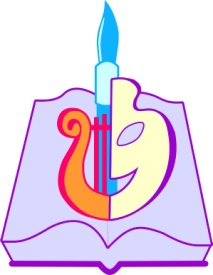 Государственное ПРОФЕССИОНАЛЬНОЕ образовательное учреждение РЕСПУБЛИКИ КОМИ«КОМИ РЕСПУБЛИКАНСКИЙ КОЛЛЕДЖ КУЛЬТУРЫИМ. в. т. чИСТАЛЕВА»рабочая программа учебной дисциплины Иностранный язык(Английский, немецкий, французский языки)(ОГСЭ.04)для студентов, обучающихся по специальности54.02.02 Декоративно-прикладное искусство и народные промыслыСыктывкар 2018ББК 81.2Р13 ББК 81.2Р13 Рабочая программа учебной дисциплины    разработана на основе Федерального государственного образовательного стандарта по специальности среднего профессионального образования по специальностиРабочая программа учебной дисциплины    разработана на основе Федерального государственного образовательного стандарта по специальности среднего профессионального образования по специальностиРабочая программа учебной дисциплины    разработана на основе Федерального государственного образовательного стандарта по специальности среднего профессионального образования по специальностиРабочая программа учебной дисциплины    разработана на основе Федерального государственного образовательного стандарта по специальности среднего профессионального образования по специальностиРабочая программа учебной дисциплины    разработана на основе Федерального государственного образовательного стандарта по специальности среднего профессионального образования по специальностиРабочая программа учебной дисциплины    разработана на основе Федерального государственного образовательного стандарта по специальности среднего профессионального образования по специальностиРабочая программа учебной дисциплины    разработана на основе Федерального государственного образовательного стандарта по специальности среднего профессионального образования по специальностиКод 54.02.02Код 54.02.02Декоративно-прикладное искусство и народные промыслы Декоративно-прикладное искусство и народные промыслы Декоративно-прикладное искусство и народные промыслы Декоративно-прикладное искусство и народные промыслы Декоративно-прикладное искусство и народные промыслы Фамилия, имя, отчествоУченая степень (звание)[квалификационная категория]Должность1Жданович Ирина Аркадьевна перваяпреподаватель1сентября2018[число][месяц][год]РецензентРецензентРецензентФамилия, имя, отчествоУченая степень (звание)[квалификационная категория]Должность1Барышникова Ю.Ю.Кандидат филологических наукДоцент кафедры французского языка педагогического института ФГБОУ ВПО «СыктГУ им.П.Сорокина»2Анкудинова М.А.высшаяДиректор колледжа© ГПОУ РК «Колледж культуры»2018Паспорт рабочей программы учебной дисциплины4Структура и примерное содержание учебной дисциплины7Условия реализации учебной дисциплины21Контроль и оценка результатов освоения учебной дисциплины26Иностранный языкназвание дисциплины в соответствии с рабочим учебным планоммаксимальной учебной нагрузки обучающегося84часа, в том числечаса, в том числеобязательной аудиторной учебной нагрузки обучающегосяобязательной аудиторной учебной нагрузки обучающегося73часа,самостоятельной работы обучающегосясамостоятельной работы обучающегося11часов.№Вид учебной работыОбъем часов1Максимальная учебная нагрузка (всего)842Обязательная аудиторная учебная нагрузка (всего)73в том числе:в том числе:2.1практические занятия712.2защита проекта (дифференцированный зачет)23Самостоятельная работа обучающегося (всего)11в том числе:в том числе:3.1самостоятельная работа над проектом (6 семестр)11Промежуточная аттестация в форме дифференцированного зачета (6 семестр)Итого84Иностранный языкнаименованиеНомер разделов и темНаименование разделов и темСодержание учебного материала; лабораторные работы и практические занятия; самостоятельная работа обучающихся; курсовая работа (проект) (если предусмотрены)Наименование разделов и темСодержание учебного материала; лабораторные работы и практические занятия; самостоятельная работа обучающихся; курсовая работа (проект) (если предусмотрены)Уровень усвоенияМакс. учеб.нагрузкаСам. учеб.нагрузкаОбязательные учебные занятияОбязательные учебные занятияОбязательные учебные занятияОбязательные учебные занятияНомер разделов и темНаименование разделов и темСодержание учебного материала; лабораторные работы и практические занятия; самостоятельная работа обучающихся; курсовая работа (проект) (если предусмотрены)Наименование разделов и темСодержание учебного материала; лабораторные работы и практические занятия; самостоятельная работа обучающихся; курсовая работа (проект) (если предусмотрены)Уровень усвоенияМакс. учеб.нагрузкаСам. учеб.нагрузкаВсегов том числев том числев том числеНомер разделов и темНаименование разделов и темСодержание учебного материала; лабораторные работы и практические занятия; самостоятельная работа обучающихся; курсовая работа (проект) (если предусмотрены)Наименование разделов и темСодержание учебного материала; лабораторные работы и практические занятия; самостоятельная работа обучающихся; курсовая работа (проект) (если предусмотрены)Уровень усвоенияМакс. учеб.нагрузкаСам. учеб.нагрузкаВсегогрупповыегрупповыеИнд.1 чел.Номер разделов и темНаименование разделов и темСодержание учебного материала; лабораторные работы и практические занятия; самостоятельная работа обучающихся; курсовая работа (проект) (если предусмотрены)Наименование разделов и темСодержание учебного материала; лабораторные работы и практические занятия; самостоятельная работа обучающихся; курсовая работа (проект) (если предусмотрены)Уровень усвоенияМакс. учеб.нагрузкаСам. учеб.нагрузкаВсегодо 25 челдо 15 челИнд.1 чел.1223456789Все занятия по иностранному языку являются практическими занятиямиВсе занятия по иностранному языку являются практическими занятиямиВсе занятия по иностранному языку являются практическими занятиямиВсе занятия по иностранному языку являются практическими занятиямиВсе занятия по иностранному языку являются практическими занятиямиВсе занятия по иностранному языку являются практическими занятиямиВсе занятия по иностранному языку являются практическими занятиямиВсе занятия по иностранному языку являются практическими занятиямиВсе занятия по иностранному языку являются практическими занятиями4 семестр4 семестр4 семестр4 семестр4 семестр4 семестр4 семестр4 семестр4 семестр4 семестрРаздел 1. Социально-культурная сфера общенияСодержание:Тема 1. Грамматический материал. - Сложные прошедшие времена (фр.и нем.яз.), все времена perfect (англ.яз.) - Пассивная форма глаголаСодержание:Тема 1. Грамматический материал. - Сложные прошедшие времена (фр.и нем.яз.), все времена perfect (англ.яз.) - Пассивная форма глагола2323232Раздел 1. Социально-культурная сфера общенияТема 2. Россия (этапы истории, обычаи и традиции), Москва, достопримечательности - Работа по текстам «Россия»», «Достопримечательности Москвы», - Развитие монологической речи на основе текстов- Развитие диалогической речи на основе текстовТема 2. Россия (этапы истории, обычаи и традиции), Москва, достопримечательности - Работа по текстам «Россия»», «Достопримечательности Москвы», - Развитие монологической речи на основе текстов- Развитие диалогической речи на основе текстов3222122212221Раздел 1. Социально-культурная сфера общенияТема 3. Республика Коми: история, обычаи и традиции, достопримечательности - Работа по текстам «Республика Коми», «Достопримечательности Сыктывкара», - Развитие диалогической речи на основе текстовТема 3. Республика Коми: история, обычаи и традиции, достопримечательности - Работа по текстам «Республика Коми», «Достопримечательности Сыктывкара», - Развитие диалогической речи на основе текстов3221221221Раздел 1. Социально-культурная сфера общенияЗащита творческого проектаЗащита творческого проекта3222Всего за семестрВсего за семестр1919195 семестр5 семестр5 семестр5 семестр5 семестр5 семестр5 семестр5 семестр5 семестр5 семестрРаздел 2. Профессиональная сфераСодержание:Тема 1. Великие художники России и страны изучаемого языка- Работа по текстам «Шишкин», «Уильям Тернер/Дюрер/Да Винчи», - Развитие монологической речи на основе текстов- Развитие диалогической речи на основе текстовСодержание:Тема 1. Великие художники России и страны изучаемого языка- Работа по текстам «Шишкин», «Уильям Тернер/Дюрер/Да Винчи», - Развитие монологической речи на основе текстов- Развитие диалогической речи на основе текстов3222122212221Раздел 2. Профессиональная сфераТема 2. Грамматический материал. - Согласование времен.Тема 2. Грамматический материал. - Согласование времен.2,3222Раздел 2. Профессиональная сфераТема 3. Известные картинные галереи и художественные музеи мира- Работа по текстам «Лондонская национальная галерея /Дрезденская картинная галерея/Лувр», «Уильям Тернер/Дюрер/Да Винчи», - Развитие монологической речи на основе текстов- Развитие диалогической речи на основе текстовТема 3. Известные картинные галереи и художественные музеи мира- Работа по текстам «Лондонская национальная галерея /Дрезденская картинная галерея/Лувр», «Уильям Тернер/Дюрер/Да Винчи», - Развитие монологической речи на основе текстов- Развитие диалогической речи на основе текстов3222122212221Всего за семестрВсего за семестр1616166 семестр6 семестр6 семестр6 семестр6 семестр6 семестр6 семестр6 семестр6 семестр6 семестрРаздел 2. Профессиональная сфераСодержание:Тема 2. Грамматический материал. - Изменение прямой речи в косвенную- Знакомство с условным и сослагательным наклонениями.- Краткий повтор всех основных грамматических явлений языкаСодержание:Тема 2. Грамматический материал. - Изменение прямой речи в косвенную- Знакомство с условным и сослагательным наклонениями.- Краткий повтор всех основных грамматических явлений языка2224224224Раздел 2. Профессиональная сфераТема 4. Живопись: жанры, течения (Возрождение, классицизм, романтизм, реализм, импрессионизм, постимпрессионизм, авангардизм) - Работа по текстам «Пейзаж, портрет, натюрморт», «Историческая и религиозная живопись»«Возрождение», «Романтизм»«Реализм»«Импрессионизм»«Авангардизм»- Развитие монологической речи на основе текстов- Развитие диалогической речи на основе текстовТема 4. Живопись: жанры, течения (Возрождение, классицизм, романтизм, реализм, импрессионизм, постимпрессионизм, авангардизм) - Работа по текстам «Пейзаж, портрет, натюрморт», «Историческая и религиозная живопись»«Возрождение», «Романтизм»«Реализм»«Импрессионизм»«Авангардизм»- Развитие монологической речи на основе текстов- Развитие диалогической речи на основе текстов2-3222222222222222222222222222Раздел 2. Профессиональная сфераТема 5. Визит в галерею.- Работа по тексту «Посещение галереи»- Развитие монологической речи на основе текста- Развитие диалогической речи на основе текста- Аудирование по темеТема 5. Визит в галерею.- Работа по тексту «Посещение галереи»- Развитие монологической речи на основе текста- Развитие диалогической речи на основе текста- Аудирование по теме2-3221122112211Раздел 2. Профессиональная сфераТема 6. Декоративно-прикладное искусство и народные промыслы- Работа по тексту «Центр «Зарань»- Развитие монологической речи на основе текста- Развитие диалогической речи на основе текстаТема 6. Декоративно-прикладное искусство и народные промыслы- Работа по тексту «Центр «Зарань»- Развитие монологической речи на основе текста- Развитие диалогической речи на основе текста2-3211211211Дифференцированный зачет: защита проектаДифференцированный зачет: защита проектаДифференцированный зачет: защита проекта3222Самостоятельная работа обучающихся: проектная деятельность. Тематика: - Картина, которая, по моему мнению, заслуживает внимания -  Коми художники- Моя выпускная квалификационная работаСамостоятельная работа обучающихся: проектная деятельность. Тематика: - Картина, которая, по моему мнению, заслуживает внимания -  Коми художники- Моя выпускная квалификационная работаСамостоятельная работа обучающихся: проектная деятельность. Тематика: - Картина, которая, по моему мнению, заслуживает внимания -  Коми художники- Моя выпускная квалификационная работа31111Всего за семестрВсего за семестр49113838Максимальное количество часов за весь курс обучения по дисциплине165241411413.1.1учебного кабинетаИностранного языкауказывается наименование№Наименования объектов и средств материально-технического обеспеченияПримечания1Библиотечный фонд (книгопечатная продукция)1.1Рабочие тетради2Печатные пособия2.1Настенные плакаты по основным грамматическим темам («Алфавит», «Спряжение вспомогательного глагола быть/есть», «Личные местоимения», «Степени сравнения прилагательных», «Спряжение глаголов в изъявительном наклонении», «3 формы неправильных глаголов».Д2.2Карта(ы) стран(ы) изучаемого языкаД2.3Карта(ы) с изображением отдельных достопримечательностей стран изучаемого языкаД2.4Грамматические таблицы по основным разделамК3Цифровые образовательные ресурсы3.1Электронный учебно-методический комплекс по французскому языкуК3.2Каталог цифровых образовательных ресурсов:Середа Т.К. Английский язык. Интерактивные модули к урокам. 10-11 классы [Электронный ресурс].-М.: Издательство «Учитель», 2015.- 1 CD-ROM.Экзамен по французскому языку? Это так просто…[Электронный ресурс]. – С-Петербург:КАРО, 2009. – 2 CD-ROMГолицынский Ю. Spoken English. Пособие по разговорной речи [Электронный ресурс]. – С-Петербург: КАРО, 2008. – 1 CD-ROMИщенко И.Н. Немецкий без проблем [Электронный ресурс]. – М.: ЭКСМО, 2013. – 1 CD-ROM  3.3Общепользовательские цифровые инструменты учебной деятельности(текстовый редактор, редактор создания презентации)Д4Экранно-звуковые пособия (могут быть в цифровом виде)4.1Аудиозаписи и фонохрестоматии:Французские песенки «Chansons de France» [Электронный ресурс]. – С-Петербург: КАРО, 2010. – 1 CD-ROMVoici Noël [Электронный ресурс]. – Editions Eveil&Découvertes, 2009. – 3 CD-ROMЕГЭ 2014. Английский язык. Инструкции и тексты к разделу «Аудирование» [Электронный ресурс]. – М.: Национальное образование, 2013. – 1 CD-ROMГацкевич М.А. Мои первые темы по английскому языку [Электронный ресурс]. – С-Петербург:КАРО, 2009. – 1 CD-ROM5Демонстрационное оборудование (ММ-проектор)Мультимедиа проектор№Наименования объектов и средств материально-технического обеспеченияПримечанияТехнические средства обучения (средства ИКТ)КомпьютерАудиомагнитофонМультимедиа проекторЭкран (на штативе или навесной)Телевизор Видеомагнитофон (видеоплейер)Принтер лазерный№Выходные данные печатного изданияГод изданияГрифАнглийский языкАнглийский языкАнглийский языкАнглийский язык Голубев, А. П. Английский язык [Текст]: учебник для всех специальностей и профессий среднего профессионального образования : рекомендовано Экспертным советом УМО в системе ВО и СПО / А. П. Голубев, А. Д. Жук, И. Б. Смирнова. – М.: Кнорус, 2019 - 273, [1] с. - (Среднее профессиональное образование).2019Реком.Немецкий языкНемецкий языкНемецкий языкНемецкий языкБасова, Н. В. Немецкий язык для колледжей = Deutsch fur Colleges [Текст]: учебник для студентов средних специальных учебных заведений : рекомендованоФГБОУ ВО «Государственный ун-т управления / Н. В. Басова, Т. Г. Коноплева. –М.: Кнорус, 2019 - 346 с. - (Среднее профессиональное образование).2019Реком.№Выходные данные печатного изданияГод изданияГрифАнглийский языкАнглийский языкАнглийский языкАнглийский языкГолицынский Ю.Б. Грамматика: Сборник упражнений / Ю.Б.Голицынский. – СПб.: КАРО2013Агабекян И.П. Английский язык/ И.П.Агабекян.- Ростов н/Д: Феникс2015Реком.Выборова Г., Махмурян К., Мельчина О. Easy English:Базовый курс: учебник для учащихся средней школы и студентов неязыковых вузов / Г.Выборова, К.Махмурян, О.Мельчина. – М.: АСТ-ПРЕСС КНИГА2012Реком.Выборова Г., Мельчина О.70 устных тем по английскому языку: Пособие к базовому курсу «Easy English» / Г.Выборова, О.Мельчина.  – М.: АСТ-ПРЕСС КНИГА2012Реком.Выборова Г., Махмурян К. Сборник упражнений по английской грамматике к базовому курсу « Easy English»: Учебное пособие для учащихся средней школы и студентов неязыковых вузов / Г.Выборова, К.Махмурян. – М.: АСТ-ПРЕСС КНИГА2005Реком.Выборова Г., Махмурян К., Мельчина О. Проверь себя: Тесты по английскому языку: Учебное пособие для учащихся средней школы и студентов неязыковых вузов / Г.Выборова, К.Махмурян, О.Мельчина. – М.: АСТ-ПРЕСС1999Реком.Выборова Г., Махмурян К., Мельчина О. Easy Reading: Книга для чтения на английском языке для учащихся средней школы и студентов неязыковых вузов к базовому курсу « Easy English»: Учебное пособие / Г.Выборова, К.Махмурян, О.Мельчина. – М.: АСТ-ПРЕСС 2011Реком.Англо-русские и русско-английские словари, справочники.Немецкий языкНемецкий языкНемецкий языкНемецкий языкНемецко-русские и русско-немецкие словари, справочники.Кравченко А.П. Немецкий язык для колледжей: учебное пособие / А.П.Кравченко. – Ростов н/Д: Феникс2014Реком.Соколова Н.Б., Молчанова И.Д. Справочник по грамматике немецкого языка для V-XI классов школ с углубленным изучением немецкого языка / Н.Б.Соколова, И.Д.Молчанова. – М.: Просвещение1995Французский языкФранцузский языкФранцузский языкФранцузский языкФранцузско-русские и русско-французские словари, справочники.Дергунова М.Г., Перепелица А.В. Французский язык для средних профессиональных учебных заведений: учебник / М.Г.Дергунова, А.В.Перепелица. – М.: Высшая школа2003РекомПерепелица А.В. Лабораторные работы по французскому языку: учебное пособие для средних специальных учебных заведений / А.В.Перепелица. – М.: Высшая школа2002Реком№Результаты обучения(освоенные умения, усвоенные знания)Формы и методы контроля и оценки результатов обучения1.общаться (устно и письменно) на иностранном языке на профессиональные и повседневные темы;ОК 6. Работать в коллективе, обеспечивать его сплочение, эффективно общаться с коллегами, руководством, потребителями.- Составление диалогов после прохождения каждой темы раздела;- сочинение по теме раздела;- монологические высказывания по теме;- вопросники.2.переводить (со словарем) иностранные тексты профессиональной направленности;ОК 4 Осуществлять поиск, анализ и оценку информации, необходимой для постановки и решения профессиональных задач, профессионального и личностного развития.- Домашнее чтение;- перевод текста;- лексические диктанты;- вопросники.3.самостоятельно совершенствовать устную и письменную речь, пополнять словарный запас.ОК 8 Самостоятельно определять задачи профессионального и личностного развития, заниматься самообразованием, осознанно планировать повышение квалификации.ОК 5. Использовать информационно-коммуникационные технологии для совершенствования профессиональной деятельности.ОК 9. Ориентироваться в условиях частой смены технологий в профессиональной деятельности.- Самостоятельная работа (над проектами),- сочинения, диалоги, работа над текстами1.Усвоенные знаниялексический (1200-1400 лексических единиц) и грамматический минимум, необходимый для чтения и перевода (со словарем) иностранных текстов профессиональной направленности.ПК 1.7 Владеть культурой устной и письменной речи, профессиональной терминологиейОК 1 Использовать умения и знания учебных дисциплин федерального государственного образовательного стандарта среднего общего образования в профессиональной деятельности.- Контрольные работы;- грамматические тесты;- диктанты на знание лексики;- Монологические и диалогические высказывания по темам.6 семестрДифференцированный зачет (защита проекта)БаллФорма: художественное оформление презентацииСодержание: полнота и качество использования информации, творческий подход к обработке информации, сделанные выводыЯзыковая компетентность:лексико-грамматическая правильность речи и способность к коммуникативному партнёрству5Титульный слайд с заголовком, именем исполнителя, группа. Слайд содержит графические элементы. Наличие анимации и мультимедиа. Настройка смены слайдов. Логическая структураЦветовая гамма не более 4 цветов. Гармоничная компоновка слайдов. Не менее 10 слайдов.Тема раскрыта полностью.Обработано большое количество материала.Сделаны обобщения и выводы.Выражено собственное мнение.Уверенность и знание в области исследования.Допущенные ошибки исправляются самостоятельно. Правильность выбора необходимой грамматической структуры.75 % высказываний без ошибок. Короткие и сложные предложения.Нет проблем в понимании вопросов.Фактическая информация и собственные комментарии по вопросу.4Титульный слайд с заголовком, именем исполнителя.Слайд содержит графические элементы, наличие анимации и мультимедиа, возможно, в переизбытке. Настройка смены слайдов.Логическая структура.Единый стиль. Гармоничная компоновка слайдов. 7-10 слайдовТема раскрыта. Обработано достаточное количество материала. Источники информации однообразны. Сделаны обобщения и выводы. Нет собственного мнения. Достаточная уверенность в области исследования.Встречаются грамматические ошибки, но не препятствуют пониманию.Правильность выбора необходимой грамматической структуры.50 % высказываний без ошибок. Простые грамотные высказывания. Нет проблем в понимании вопросов.3Титульный слайд с заголовком, именем исполнителя.Не все слайды содержат графические элементы, наличие анимации не подчеркивает основную идею.Настройка смены слайдов.Нарушена структура. Нет единого стиля.6 - 8 слайдовТема раскрыта частично. Небольшое количество материала. Источники информации однообразны. Сделаны обобщения.Нет выводов и собственного мнения. Учащийся легко сбивается с темы.Ошибки затрудняют понимание предмета. Правильность выбора грамматической структуры по теме.25 % высказываний без ошибок. Необходимы пояснения вопросов. Ответы просты и нерешительны.2Титульный слайд с заголовком, нет имени исполнителя.Почти отсутствует графическое исполнение. Нет компоновки слайдов. Нет логической структуры. Стиль не выдержан. Гармоничная компоновка слайдов. 5 слайдовТема не раскрыта. Обработан один или два источника. Не сделаны обобщения и выводы. Нет собственного мнения. Некоторые вопросы остаются без ответа.Большое количество ошибок. Трудность в выборе необходимой грамматической структуры. Ошибки почти в каждом высказывании. Простые короткие предложения. Легко сбивается с высказывания. Нет адекватной реакции на собеседника.1Работа не представленаРабота не представленаРабота не представлена